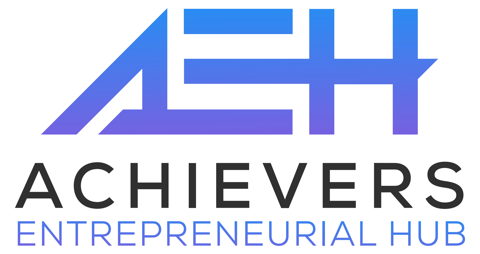 Interest ApplicationWe are thrilled that you are interested in the Achievers Entrepreneurial Hub!     Our AEH program offers essential industry opportunities for new and existing businesses, as well as individuals who want to improve their employment status.If you received this form in response to an email, please download, save, complete, and attach to a return email to www.aehub.net . Please call 814-825-7102 or 814-403-3815 if you have any questions.First & Last Name			Phone Number				Email Address         Home Address & Street		                             City		      State	             Zip CodeDate of Birth			Gender			Ethnic Background or Heritage you identify withHow did you hear about AEH?   Which program are you interested in? Business Development Program for new and existing businesses Employment Development Program for individuals who want to improve their employment~ Continue to page 2 for Business, or proceed to page 4 for Employment. ~Business Development Program Questions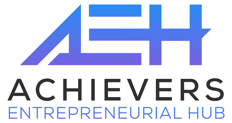 Business Name   Business Start Date (if already established)
Business Address Business Website   Products and/or Services your business offers (or will offer if not started yet)Describe your target market (who currently buys or will buy your product or service).How is OR how do you plan to structure your business?Sole Proprietorship				PartnershipFor-Profit 					Non-ProfitLimited Liability Corporation			Haven’t decidedOther: Do you have a FEIN (Federal Employer Identification Number) for your business?Yes			No		Not SureCheck the digital media your business uses. (Selections continue on the next page.)Facebook		TikTok			PinterestLinkedIn		YouTube		TwitterBlog			E-Newsletter		InstagramNone			OtherExplain why you chose this business idea & why you think it will work.Tell us what strengths you have that will benefit your business.What weaknesses do you have that you’d like to strengthen for your business?What specific knowledge & skills do you hope to gain from this program?Are you able to commit to Tuesdays & Thursdays from 6:00 pm -7:30pm for classes?YES!		No	If No, why not?Thank you, continue to page 5Employment Development Program QuestionsPlease describe your employment experience (types of jobs, responsibilities, duration).What is your highest level of education?Some High School		High School Graduate			GEDSome College			Associate’s Degree			Other		List certifications that you have.Check the industries you would like to learn more about.Health			Technology		ConstructionFood 			Education		FactorySales			Marketing		AccountingInsurance		Other			Check the job skills you would like to learn or improve.Computer 		Teamwork 		CommunicationManagement		Problem Solving	Time ManagementApplying/Interviewing	Other			What days & timeframes are you available for this program? Check all that apply.Thank you, continue to page 5.All Applicants CompleteAEH is a non-profit organization that is financed by grants. AEH must show that we are providing services to Erie residents who, with our program, can obtain a living wage.      If enrolled, you will be asked to provide documentation.Please complete the following questions so that AEH can better serve you.  List your top 5 Personal Goals.What challenges are facing your goals?What do you hope to gain from this program?What do you like to do when / if you have spare time?Income Range: Check the number of persons in your household and the box in front of the income range that best describes your  annual household income. Female Head of Household		Yes		NoDisabled Persons			Yes		No		If yes, how many?RACE:  Indicate the number of persons in your household who are:WhiteBlack or African AmericanAsianAmerican Indian / Alaskan NativeNative Hawaiian or Other Pacific IslanderOne or more racesETHNICITY: Indicate the number of persons in your household who are:HispanicNon-Hispanic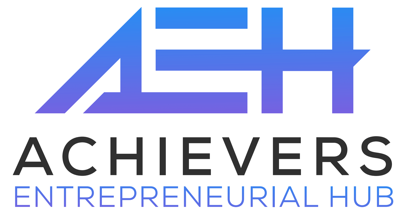 SUMMARY & SIGNATUREAchievers Entrepreneurial Hub provides a variety of options to best meet member’s needs.Business Growth (Cohort)AEH will assist members to create a business that grows by providing needed support. Our program fosters economic opportunities to be an entrepreneur by giving members access to training, support, and resources to cultivate a path to self-sufficiency and economic recovery. A cohort of 12 entrepreneurs will be enrolled into the eight-to-twelve month program that will provide weekly classes, community speakers, cohort gatherings and meetings with their mentors. Members will also have a coworking space including a computer, Wi-Fi,  and essential office supplies in the Hub.  There is no cost for this level.Employment DevelopmentAEH also understands not everyone has a desire to become an entrepreneur. Therefore, Achievers Entrepreneurial Hub offers workforce development training and office space for those enhancing or renewing their employment skills.  Up to 30 individuals seeking improved employment status will attend weekly classes, presentations, member discussions, and needed mentoring.  A $35 monthly fee covers in-person programming, access to all filmed sessions on the AEH website and scheduled use of the coworking space.  Scholarships for the monthly fee are available as needed.Office SpaceEight individual, secured offices, including office furniture and computer can be rented for $300  for smaller offices and $500 for larger offices.  Monthly utilities are included and Tenants will have access to other building amenities and website videos.Signature & DateBy signing below, you agree that all information listed is accurate, to the best of your knowledge and you are able to commit to the parameters of the program you selected.			Print Name			Signature					DateContinue to next page for Interview Time SelectionApplication Submission & Interview Time SelectionApplication SubmissionCompleted Applications MUST BE RECEIVED by TUESDAY, NOVEMBER 22, 2022Applications may be submitted in the following ways:In person: You may drop off your application Monday – Friday from 7:00 AM – 6:00 PM in the Christian Ministries Main Office (located on 10th street).Mail:  Enclose your completed application in the provided self-addressed, stamped envelope.  Deadline for mailing is Friday, November 18, 2022.Mail:  If you do not have a provided envelope, mail completed application to AEH Program, 930 Liberty Street, Erie, PA 16502Interview Time SelectionAn interview is required for all applicants interested in the Entrepreneurial Business Growth Cohort.  Interviews will take place at AEH and each applicant will be given 45 minutes.Please select ALL times you ARE AVAILABLE to be scheduled.  You will receive a phone call confirming your scheduled interview by Friday, November 25.    Check the box next to the times for each day that you ARE AVAILABLE.MonTuesWedThursFriSatMorningAfternoonEveningNumber Persons living in HouseholdNumber Persons living in HouseholdTOTAL INCOME IS:TOTAL INCOME IS:TOTAL INCOME IS:TOTAL INCOME IS:TOTAL INCOME IS:TOTAL INCOME IS:1 PersonBelow $26,250Above $26,250 AND Below $42,000Above $42,0002 PersonBelow $30,000Above $30,000 AND Below $48,000Above $48,0003 PersonBelow $33,750Above $33,750 AND Below $54,000Above $54,0004 PersonBelow $37,500Above $37,500 AND Below $60,000Above $60,0005 PersonBelow $40,500Above $40,500 AND Below $64,800Above $64,8006 PersonBelow $43,500Above $43,500 AND Below $69,600Above $69,6007 PersonBelow $46,500Above $46,500 AND Below $74,400Above $74,4008 Person or  moreBelow $49,500Above $49,500 AND Below $79,200Above $79,200Mon, Nov 28Mon, Nov 28Tues, Nov 29Tues, Nov 29Wed, Nov 30Wed, Nov 301:00 PM1:00 PM1:00 PM2:00 PM2:00 PM2:00 PM3:00 PM3:00 PM3:00 PM4:00 PM4:00 PM4:00 PM5:00 PM5:00 PM5:00 PM6:00 PM6:00 PM6:00 PM